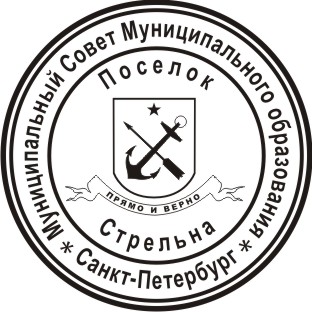 МЕСТНАЯ АДМИНИСТРАЦИЯВНУТРИГОРОДСКОГО МУНИЦИПАЛЬНОГО ОБРАЗОВАНИЯ  ГОРОДА ФЕДЕРАЛЬНОГО ЗНАЧЕНИЯ САНКТ-ПЕТЕРБУРГА ПОСЕЛОК СТРЕЛЬНАПОСТАНОВЛЕНИЕ О внесении изменений в постановление Местной администрации Муниципального образования поселок Стрельна от 19.08.2013 № 96 «Об утверждении Порядка размещения сведений о доходах, расходах, об имуществе и обязательствах имущественного характера лиц, замещающих должности муниципальной службы в Местной администрации Муниципального образования поселок Стрельна и членов их семей на официальном сайте Муниципального образования поселок Стрельна и предоставлении этих сведений средствам массовой информации для опубликования»В соответствии с Федеральным законом от 25.12.2008 № 273-ФЗ «О противодействии коррупции», ПОСТАНОВЛЯЮ:1.  Внести в Порядок размещения сведений о доходах, расходах, об имуществе и обязательствах имущественного характера лиц, замещающих должности муниципальной службы в Местной администрации Муниципального образования поселок Стрельна и членов их семей на официальном сайте Муниципального образования поселок Стрельна и предоставлении этих сведений общероссийским средствам массовой информации для опубликования, утвержденный постановлением Местной администрации Муниципального образования поселок Стрельна от 19.08.2013 № 96 «Об утверждении Порядка размещения сведений о доходах, расходах, об имуществе и обязательствах имущественного характера лиц, замещающих должности муниципальной службы в Местной администрации Муниципального образования поселок Стрельна и членов их семей на официальном сайте Муниципального образования поселок Стрельна и предоставлении этих сведений общероссийским средствам массовой информации для опубликования» (далее – Порядок) следующие изменения:1.1. Дополнить пунктом 3.1 Порядок следующего содержания:«3.1. Сведения о доходах, расходах, об имуществе и обязательствах имущественного характера, указанные в пункте 2 настоящего Порядка, за весь период замещения лиц, замещающих должности муниципальной службы,  замещение которых влечет за собой размещение его сведений о доходах, расходах, об имуществе и обязательствах имущественного характера, а также сведения о доходах, расходах, об имуществе и обязательствах имущественного характера его супруги (супруга) и несовершеннолетних детей находятся на официальном сайте внутригородского муниципального образования города федерального значения Санкт-Петербурга поселок Стрельна, и ежегодно обновляются в течение 14 рабочих дней со дня истечения срока, установленного для их подачи.».1.2. Абзацы второй, третий пункта 3, пункты 4, 5, 5.1 Порядка исключить.2. Контроль за исполнением настоящего постановления оставляю за собой.3.  Настоящее постановление вступает в силу с момента его официального опубликования (обнародования).Глава местной администрации                                                           И.А. Климачева_11.07.2022___поселокСтрельна№ __86_